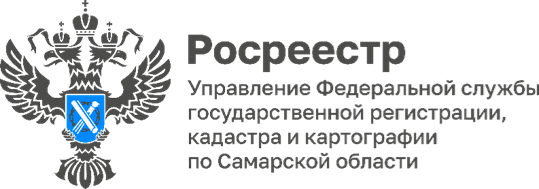 ПРЕСС-РЕЛИЗ10.11.2023Лица Росреестра: Авдонина Елена АлександровнаЭффективное взаимодействие с органами местного самоуправления, нотариусами, кадастровыми инженерами, многофункциональным центром, средствами массовой информации дало возможность Елене Александровне Авдониной, начальнику Новокуйбышевского отдела Управления Росреестра по Самарской области стать Лицом Росреестра в месяц «Экопартнерства». Елена Александровна со школьной скамьи мечтала стать юристом. Но, не сдав вступительные экзамены в вуз, решила поступить в техникум на социального педагога. После его окончания устроилась по специальности в детский сад. В 2003 году, находясь в декретном отпуске, узнала о вакансии специалиста 1 разряда в регистрационной палате, на которую охотно откликнулась. После успешного собеседования и стажировки ее приняли на работу. Далее, для профессионального развития Елена поступила в Московский государственный университет экономики, статистики и информатики на юридический факультет. Получив профессию юриста, она исполнила свою школьную мечту. С самого начала трудового пути в стенах Управления наша героиня показывала высокий уровень профессионализма и ответственности. Она активно изучала все аспекты деятельности Росреестра, стремилась к постоянному повышению своих навыков и знаний. Таким образом, в 2017 году была назначена на должность заместителя главного государственного инспектора по использованию и охране земель городского округа Новокуйбышевск. В этом же году была переведена на должность заместителя начальника Новокуйбышевского отдела и стала государственным регистратором, а в 2022 году возглавила этот отдел. Более 20 лет она посвятила работе в ведомстве, где и сегодня успешно сочетает опыт и знания в сфере недвижимости. Её профессионализм и ответственность позволили ей добиться высоких результатов. Она активно проявляет себя во всех проводимых Росреестром мероприятиях. Благодаря своим усилиям и преданности работе, она смогла подняться на руководящую должность в ведомстве. На сегодняшний день Елена Александровна является одним из примеров сотрудника самарского Росреестра, способным эффективно управлять командой, творчески подходить к решению важных стратегических задач. Пройденный ею трудовой путь вызывает восхищение и уважение. Отметим, что по итогам конкурса профессионального мастерства «Созвездие-2008» самарского Управления она стала победителем в номинации «Творчество».Всегда стремясь к новым вершинам, она активно участвует в профессиональном обучении, во всевозможных семинарах. Елена Александровна стала новатором во взаимодействии с профессиональными сообществами, в частности, с кадастровыми инженерами, организовывая для них дни консультаций на регулярной основе. Стоит отметить, что именно в Новокуйбышевске кадастровые инженеры одни из первых успешно опробовали новые возможности и убедились в скорости и удобстве регистрации недвижимости при подаче документов в электронном виде.Наша героиня состоялась не только в профессиональном плане. У нее дружная и крепкая семья: любимый муж и два замечательных сына, 13 лет и 21 год. Елена Александровна с большим удовольствием проводит время на даче, где любит заниматься огородничеством и садоводством. Вот уже около 10 лет, на своем дачном участке, каждый сезон она выращивает овощные культуры, плодовые деревья и кустарники. Особую радость ей приносит разведение цветов, в частности петуний.«Для того, чтобы добиться успеха важно ставить новые цели и добиваться их. Самое главное, никогда не сдаваться и не останавливаться на достигнутом. Стараться развивать свои профессиональные навыки и качества. В моём карьерном росте важную роль сыграла поддержка Марины Николаевны Балашовой, предыдущего начальника Новокуйбышевского отдела. Она многому научила меня и воспитала прекрасных сотрудников, которые перешли сегодня в мое подчинение. Я горжусь тем, что являюсь руководителем такого сплоченного и высокопрофессионального коллектива», - говорит Елена Александровна. 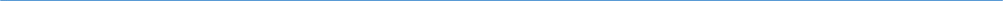 Материал подготовлен пресс-службойУправления Росреестра по Самарской области